Дом ученика средњих школа Ивањица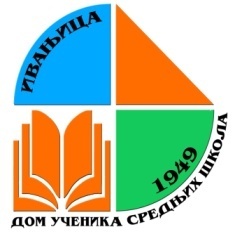 О Б А В Е Ш Т Е Њ ЕО ПРИЈЕМУ УЧЕНИКА У ДОМ У ШКОЛСКОЈ 2018/19. ГОДИНИИНФОРМАЦИЈУ ДА ЛИ СУ УЧЕНИЦИ ПРИМЉЕНИ  У ДОМ РОДИТЕЉИ МОГУ САЗНАТИ ОД 18. ЈУЛА. Ранг листа ученика који су конкурисали и примљени у Дом биће објављена на сајту установе:  domucenika.edu.rs. Информација се може добити и на телефон: 032/661 – 513.Закључивање уговора обавиће се од среде, 22. до петка, 24. августа. Закључивање уговора о смештају и исхрани ученика у Дому, са родитељима – (старатељима) ученика, обавиће се oд СРЕДЕ, 22. августа, до ПЕТКА, 24. августа,  у времену од 8,00-14,00 часова. Родитељи – (старатељи) ученика, су том приликом дужни да понесу личну карту. Пре потписивања уговора родитељи – (старатељи) ученика су дужни  да уплате 5.358,00 динара, на текући рачун Дома: 840-308667-89, на име трошкова смештаја и исхране ученика за септембар, 2018.године. Родитељи ученика који су први пут у Дому у обавези су да плате и  700,00 динара, на име трошкова издавања ученичке картице (домске легитимације), као и родитељи  ученика који су били у Дому претходне школске године a легитимације су им истекле, (важе две школске године). Родитељи ученика чије легитимације још увек важе, уплаћују 250,00 динара на име продужења једногодишње чланарине. Приликом  закључивања уговора о смештају и исхрани ученика у Дому, родитељи су дужни да донесу лекарско уверење о општем здравственом стању ученика на којем ће бити назначено да је ученик здравствено способан за боравак у установама колективног смештаја. Ово уверење мора бити издато после 15. августа 2018. године.Родитељи који до петка, 24. августа,  до 1400 часова, не закључе са Домом уговор о смештају и исхрани ученика или до истог рока не оправдају своју спреченост да закључе уговор, сматраће се да су одустали од смештаја ученика у Дому. Пријем ученика у Дом обавиће се у  недељу, 2. септембра.У 1700 часова, биће одржан родитељски састанак са родитељима – (старатељима) ученика, којем је дужан да присуствује неко од родитеља односно старатеља ученика. Са почетком у 1730 часова, извршиће се распоређивање ученика по собама (а према формираној ранг листи) и пријем ученика у Дом, чему су дужни да присуствују ученици. Од 1800 – 1900 часова у просторијама Дома обавиће се фотографисање ученика који су први пут уписани у Дом, ради издавања домских легитимација.Вечера за ученике почиње у 1830 часова.Ученици треба да понесу са собом потребну гардеробу и ствари за личну хигијену.        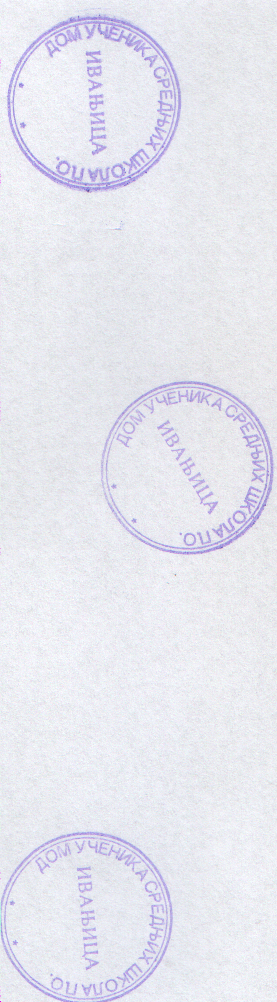                                                                                                      Д и р е к т о р                                                                                                  ____________                                                                                                           Горан Боторић